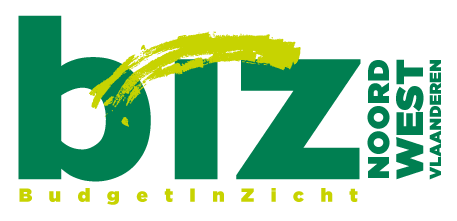 INPUT VIJFJARENPLAN BUDGETINZICHT 2021-2025Beste partnerHet jaarplan 2015-2020 loopt dit jaar op haar einde. BIZ Noord-West-Vlaanderen wil ook de komende 5 jaar verder aan de slag. We doen dit graag samen met de partners waarmee we de voorbije jaren nauw hebben samengewerkt, maar willen waar mogelijk en nodig de samenwerking verbreden.Naar analogie van 2015 organiseerde BIZ op 31 maart een nieuwe denkdag om input voor het vijfjarenplan 2020-2025 te verzamelen. Het coronavirus gooide echter roet in het eten en dit moment werd noodgedwongen geannuleerd.Op 1 juni dient BIZ Noord-West-Vlaanderen het nieuwe vijfjarenplan in bij de Vlaamse Overheid en we willen dit niet doen zonder input vanuit onze partners mee te nemen. Omdat het onzeker is vanaf welk moment we opnieuw samenkomsten mogen organiseren en de deadline nadert, bieden we de mogelijkheid aan onze partners om hun input via deze weg te verzamelen.. Vanuit BIZ danken we u en uw organisatie voor de medewerkingGroetenElisa en Jens-------------------------------------------------------------------------------------------------------------------------ALGEMENE INFO (* = verplicht veld)Organisatie* Naam*Voornaam*E-mail*------------------------------------------------------------------------------------------------------------------------Ons aanbod financiële educatie wordt bekendgemaakt naar de doelgroep onderwijs en jongerenvoorzieningen via een communicatiecampagne en het organiseren van een ‘train-de-traner- dag waarbij alle tools betreffende financiële educatie worden voorgesteld en uitgelegd.BIZ heeft of zal tegen eind 2020 volgende vormingspakketten hebben:Hartelijk bedankt voor uw input! Eind juni 2020 sturen we u het 5-jarenplan door. → Uiterlijk half mei bezorgen we u OUDERAVONDENOD In 2021 zet BIZ NWVL in op het aanbieden van ouderavonden ‘Financiële opvoeding’ in samenwerking met De Huizen van het Kind.Deze sessies zullen gratis aangeboden worden. De ouderavonden worden niet meer actief gepromoot naar het netwerk of scholen, maar het aanbod blijft beschikbaar op aanvraagbijkomende info:  ouderavond ‘budget in handen van je kind’  en brochure ‘budget in handen van je kind’Heeft u zicht op andere organisaties (in uw gemeente) waar BIZ haar aanbod mbt de ouderavonden actief kan bekendmaken?Heeft u interesse in het organiseren van een ouderavond in uw gemeente? En zo ja, hoe ziet u de samenwerking?Zijn er nog thema’s die niet belicht worden met de ouderavond, maar die wel waardevol kunnen zijn?Kent u nog organisaties, instellingen, … die gebaat kunnen zijn met onze brochure ‘Budget in handen van je kind?’.  Hoe verspreiden we deze het best?De GeldweekOD BIZ ondersteunt de Wikifin campagne ‘de Geldweek’’ en maakt deze bekend onder relevante partners en/of doelgroepen in de regio Noord-West-Vlaanderen.Wil je dat BIZ nog andere activiteiten plant binnen de Geldweek, naast de bekendmaking van het aanbod van Wikifin?Moeten er ook andere doelgroepen dan het onderwijs aangesproken worden tijdens de geldweek? Zo ja, welke doelgroepen?Financiële educatieOD BIZ zet in op de bekendmaking, verspreiding en implementatie van de eigen ontwikkelde - en bestaande tools - rond schuldhulppreventie ten aanzien van het basis-en secundair onderwijs in de regio.bijkomende info:  folder ‘aanbod financiële educatie’ tooldoelgroephoe te verkrijgenondersteuning BIZtoolbox basisonderwijs3de graad BOgratis ontlenentrain-de-trainerlessuggestie WAKOSTA?! APP1ste graad SOgratis ontlenengratis downloadentrain-de-trainerspelen wikifinBO en SOgratis ontlenentrain-de-trainerWAKOSTA?! Budgetbeurs- 3de graad SO- jongerenvoorzieningen- LOI-cliënten uit de schuldhulpverlening- VWANgratis ontlenentrain-de-trainerVormingspakket ‘Goed verzekerd de Weg op’- 3de graad SO- jongerenvoorzieningengratis ontlenentrain-de-trainerMist u nog thema’s in het pakket financiële educatie naar de doelgroep kinderen, jongeren, leerkrachten en begeleiders van jongerenvoorzieningen?Mist u nog bepaalde specifieke doelgroepen in ons pakket financiële educatie?Mist u nog bepaalde methodieken in ons pakket financiële educatie?Hoe pakken we de communicatie het beste aan voor de doelgroep uit uw regio? Heeft u bepaalde communicatiekanalen die we kunnen gebruiken? Zijn er specifieke doelgroepen, voorzieningen, organisaties in uw gemeente die baat kunnen hebben met ons aanbod?Heeft u nog andere suggesties of opmerkingen mbt tot het thema financiële educatie voor BIZ?Specifiek aanbod - kwetsbare doelgroepen.OD BIZ zet in op de ontwikkeling en verspreiding van preventief foldermateriaal, gericht naar specifieke (kwetsbare) doelgroepen, met als doel informatie op maat aan te bieden rond financieel gerelateerde thema’s en de drempel naar het aanbod budget-en schuldhulp te verlagen.In 2020 wordt ingezet op de doelgroep gedetineerden en 65+Kan u nog kwetsbare doelgroepen aanduiden waarvoor je  een specifiek aanbod wenst ontwikkeld te zien? Kan u ook in het kort vermelden welk aanbod u hiervoor voor ogen heeft (site met informatie, folder, brochure, etc).Wanneer BIZ een werkgroep opstart voor het uitwerken van uw opgegeven aanbod, wenst u deel te nemen aan de werkgroep?Heeft u weet van specifieke organisaties, instellingen, verenigingen die een inhoudelijke bijdrage kunnen leveren voor de doelgroep die u opgaf?Vormingspakketten.OD BIZ ontwikkelt vormingspakketten rond specifieke thema’s en voor specifieke doelgroepen. vormingspakketdoelgroep‘Goed verzekerd de weg op’3de graad SO en jongvolwassenen (jongerenvoorzieningen)Telecomdoelgroep jongeren via onderwijs en jeugdzorg en hun begeleiders, cliënteel budget-en schuldhulpverlening en hun hulpverleners, Verenigingen waar Armen het Woord nemenenergiedoelgroep jongeren via onderwijs en jeugdzorg en hun begeleiders, cliënteel budget-en schuldhulpverlening en hun hulpverleners, Verenigingen waar Armen het Woord nemenwonen en verzekerendoelgroep jongeren via onderwijs en jeugdzorg en hun begeleiders, cliënteel budget-en schuldhulpverlening en hun hulpverleners, Verenigingen waar Armen het Woord nemenMist u nog relevante thema’s in ons aanbod ‘vormingspakketten’. Welke doelgroep zou u hiermee willen bereiken?Mist u bepaalde methodieken in onze vormingspakketten?Hoe kunnen we ons aanbod ‘vormingspakketten’ beter bekend maken in uw regio?GroepswerkOD Vanuit BIZ willen we financieel kwetsbare personen ondersteunen in het proces naar duurzaam budgetmanagement via een groepsaanbod, dat complementair is aan de individuele hulpverlening. Tijdens de thematische groepsmodules oefenen deelnemers allerlei competenties in en wisselen tips en ervaringen uit binnen een veilige groepssfeer onder begeleiding van een externe vormingswerker verbonden aan BIZ. Er kan ingetekend worden op volgende modules, die door een freelancer worden uitgevoerd:De dag door met mijn leefgeld, 3 sessies van 3uBudget in - over - uit Zicht, 5 sessies van 3 uGezond en budgetvriendelijk koken, 4 wekelijkse bijeenkomsten van 3ubijkomende info: folder groepswerkMist u nog relevante thema’s in ons aanbod ‘groepswerk’? Zo ja, kan u bepalen of dit een eenmalige sessie kan zijn of meerdaags?Zou u het interessant vinden mocht dit aanbod ook toegankelijk zijn voor de hulpverleners? Zo komen zij ook in contact met de gebruikte tools en kan dit leiden tot een betere toeleiding naar het groepswerk.Hoe kan BIZ helpen om een vlotte toeleiding naar het groepswerk mogelijk te maken?Leernetwerken en vorming OD BIZ NWVL bouwt het aanbod i.v.m. de Leernetwerkbijeenkomsten en het vormingsaanbod voor de partners verder uit. Hiervoor doet het beroep op de expertise die binnen het samenwerkingsverband aanwezig is en/of wordt er beroep gedaan op externe expertise (vb. andere samenwerkingsverbanden, externe personen of organisaties). hoofddoel leernetwerk: uitwisselen van kennis en ervaringen tussen de deelnemers en dit onder begeleiding van een ervaren begeleider die ook het kader rond het thema kan maken.hoofddoel vorming: het geven van inhoudelijke en praktische kennis door een expert. Welke thema’s en/of doelgroepen wenst u behandeld te zien in een leernetwerk? Kunt u ook aangeven voor wie het thema leerrijk zou zijn (leidinggevenden, schuldhulpverleners, etc)Heeft u suggesties van begeleiders die het leernetwerk kunnen begeleiden?Welke thema’s ziet u graag aan bod komen in een vorming? Kunt u ook opgeven of het thema algemeen of in de diepte gegeven moet worden.Heeft u suggesties van sprekers/experten voor een vorming?Collectieve schuldenregeling - arbeidsrechtbank en gerechtsdeurwaardersOD BIZ West-Vlaanderen zet in op de bekendmaking, verspreiding en implementatie van de eigen ontwikkelde - en bestaande tools - rond collectieve schuldenregeling bij de erkende advocaat-schuldbemiddelaars. OD BIZ  zet in op de bekendmaking, verspreiding en implementatie van de eigen ontwikkelde - en bestaande tools - rond collectieve schuldenregeling bij schuldhulpverleners binnen de regio.OD Vanaf 2021 zet BIZ actief in op afstemming en uitwisseling met gerechtsdeurwaarders.bijkomende info: aanbod tools collectieve schuldenregelingHeeft u nog suggesties voor andere doelgroepen die baat kunnen hebben aan onze tools?Hebt u ideeën en of suggesties om de doelgroep gerechtsdeurwaarders constructief te betrekken?Andere thema’s en/of doelgroepenHeeft u suggesties van andere thema’s en of doelgroepen die BIZ zou moeten behandelen en die nu niet in het aanbod zit? Mist u nog tools of methodieken in uw werking en waarin BIZ een rol kan spelen in de ontwikkeling?Engagement samenwerkingsverband BudgetInzicht Noord-West-VlaanderenDe voorbije jaren maakte uw organisatie onderdeel uit van het samenwerkingsverband. Langs stellen wij graag de vraag of u deze betrokkenheid de komende vijf jaar wil verderzetten.Als lid van het samenwerkingsverband BudgetInZicht kunt u deelnemen aan het vormingsaanbod, de leernetwerken, ... en kunt u beroep doen op de tools en het preventief aanbod. Als lid van het netwerk blijf je op de hoogte van ons aanbod en relevante informatie en bepaal je via de ledenvergadering mee hoe de acties van BIZ Noord-West-Vlaanderen verder vorm krijgen. Deelname aan het netwerk is kosteloos en als organisatie bepaal je zelf aan welke zaken je wel of niet participeert.De voorbije jaren maakte uw organisatie onderdeel uit van het samenwerkingsverband. Langs stellen wij graag de vraag of u deze betrokkenheid de komende vijf jaar wil verderzetten.Als lid van het samenwerkingsverband BudgetInZicht kunt u deelnemen aan het vormingsaanbod, de leernetwerken, ... en kunt u beroep doen op de tools en het preventief aanbod. Als lid van het netwerk blijf je op de hoogte van ons aanbod en relevante informatie en bepaal je via de ledenvergadering mee hoe de acties van BIZ Noord-West-Vlaanderen verder vorm krijgen. Deelname aan het netwerk is kosteloos en als organisatie bepaal je zelf aan welke zaken je wel of niet participeert.𐇳  Ja, we blijven lid van het samenwerkingsverband BIZ Noord-West-Vlaanderen𐇳  Neen, we wensen niet verder deel uit te maken van het samenwerkingsverband BIZ Noord-West-VlaanderenBIZ Noord-West-Vlaanderen kon de voorbije jaren rekenen op de inzet en input van haar stuurgroep om de werking mee aan te sturen. De stuurgroep bestaat uit vertegenwoordiging van een aantal OCMW's in de regio en heeft een belangrijke adviesfunctie m.b.t de doelstellingen en acties waar het samenwerkingsverband op inzet. Om dit te realiseren komen de leden van de stuurgroep tweemaal per jaar samen.Elk OCMW in de regio kan en mag deel uitmaken van deze stuurgroep.Wens je deel uit te maken van deze stuurgroep?𐇳  Ja, onze organisatie wenst deel uit te maken𐇳  Nee, onze organisatie wenst geen deel uit te maken van de stuurgroepIndien ja: Laat hier de naam en contactgegevens achter van de persoon die wenst deel te nemen.